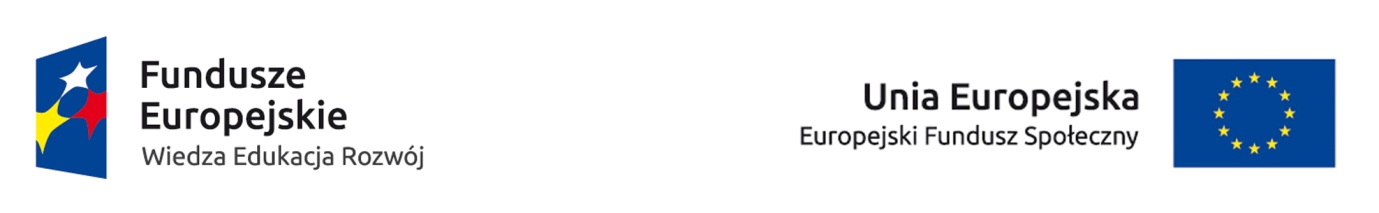 REGULAMIN UBIEGANIA SIĘ  O PRZYZNANIE BONU SZKOLENIOWEGO DLA OSÓB BEZROBOTNYCH DO 30 ROKU ŻYCIA W RAMACH PROGRAMU OPERACYJNEGO WIEDZA EDUKACJA ROZWÓJSzkolenie oznacza nabywanie przez bezrobotnego wiedzy teoretycznej i umiejętności praktycznych do wykonywania pracy poprzez uczestnictwo w pozaszkolnych zajęciach mających na celu uzyskanie, uzupełnienie lub doskonalenie umiejętności i kwalifikacji zawodowych lub ogólnych potrzebnych do wykonywania pracy, prowadzonych w formie kursów.  Bon szkoleniowy stanowi gwarancję skierowania bezrobotnego na wskazane przez niego szkolenie oraz opłacenie kosztów, które zostaną poniesione w związku z podjęciem szkolenia. Celem naboru jest umożliwienie zdobycie kwalifikacji poprzez sfinansowanie kosztów szkolenia w projekcie „Aktywizacja osób młodych pozostających bez pracy w powiecie gryfińskim” współfinansowanym ze środków Unii Europejskiej z Europejskiego Funduszu Społecznego w ramach Osi priorytetowej I - Osoby młode na rynku pracy Programu Operacyjnego Wiedza Edukacja Rozwój 2014 –2020;Rozdział IWARUNKI  UBIEGANIA SIĘ O PRZYZNANIE BONU SZKOLENIOWEGOWnioski o przyznanie Bonu szkoleniowego w ramach Programu Operacyjnego Wiedza Edukacja Rozwój mogą składać osoby bezrobotne zarejestrowane w Powiatowym Urzędzie Pracy w Gryfinie lub jego filii w Chojnie:które nie ukończyły 30 roku życia, nie kształcą się w systemie dziennym stacjonarnym i nie szkoliły się ze środków publicznych w ostatnich 4 tygodniach przed zakwalifikowaniem się do programu, przy czym osoby do 25 roku życia mogą otrzymać Bon szkoleniowy w ramach projektu wyłącznie w okresie do upływu 4 miesięcy od daty rejestracji w urzędzie pracy.dla których ustalony został II profil pomocy i przygotowany Indywidualny Plan Działania z którego wynika potrzeba odbycia szkolenia)która spełnia przesłanki ustawowe do uczestnictwa we wnioskowanym przez siebie szkoleniu, w szczególności:nie posiada kwalifikacji zawodowych,musi zmienić lub uzupełnić kwalifikacje zawodowe w związku z brakiem możliwości podjęcia zatrudnienia,utraciła zdolność do wykonywania pracy w dotychczas wykonywanym zawodzie.która uprawdopodobni podjęcie zatrudnienia po zakończeniu szkolenia, w  jednej z poniższych form:potwierdzi możliwość zatrudnienia po ukończeniu szkolenia u potencjalnego pracodawcy, załączając zobowiązanie pracodawcy  do zatrudnienia na podstawie umowy o pracę lub powierzenia innej pracy zarobkowej, w przypadku ukończenia szkolenia z wynikiem pozytywny (uzyskania uprawnień) przez wnioskodawcę,przedłoży oświadczenie o zamiarze podjęcia działalności gospodarczej zgodnie z zakresem wnioskowanego szkolenia wraz z opisem planowanej działalności.Rozdział IIZASADY ORGANIZACJI SZKOLENIA W RAMACH BONU SZKOLENIOWEGOPo pozytywnym rozpatrzeniu wniosku starosta wydaje wnioskodawcy Bon szkoleniowy – wraz z bonem wnioskodawca otrzymuje formularz „Informacja jednostki szkoleniowej do Bonu szkoleniowego”.Informację wypełnia jednostka szkoleniowa posiadająca wpis do Rejestru Instytucji Szkoleniowych prowadzonego przez Wojewódzki Urząd Pracy, która gwarantuje  zorganizowanie danego szkolenia. W przypadku ubiegania się o sfinansowanie w ramach bonu szkoleniowego więcej niż jednego szkolenia – dla każdego ze szkoleń należy uzyskać odrębnie „Informację jednostki szkoleniowej do Bonu szkoleniowego”.W przypadku gdy jednostka szkoleniowa wypełniająca informację nie spełni ustawowych warunków niezbędnych do organizacji szkolenia, okaziciel bonu będzie mógł dostarczyć Formularz Informacji jednostki szkoleniowej do Bonu szkoleniowego” wypełniony przez inną jednostkę szkoleniową realizującą dane szkolenie. Termin ważności Bonu szkoleniowego określa starosta.„Informację jednostki szkoleniowej do Bonu szkoleniowego”  należy przedłożyć w urzędzie pracy do realizacji w okresie ważności Bonu szkoleniowego,Szkolenie/szkolenia, które ma zostać zrealizowane w ramach Bonu szkoleniowego musi się rozpocząć w terminie ważności bonu.Maksymalna wartość kosztów związanych ze szkoleniem, które można pokryć w ramach Bonu szkoleniowego wynosi 100% przeciętnego wynagrodzenia obowiązującego w dniu przyznania bonu. Mogą to być koszty:jednego lub kilku szkoleń, w tym koszty kwalifikacyjnego kursu zawodowego i kursu nadającego uprawnienia zawodowe – w formie wpłaty na konto instytucji szkoleniowej,niezbędnych badań lekarskich lub psychologicznych – w formie wpłaty na konto wykonawcy badania,przejazdu na szkolenia – w formie ryczałtu wypłacanego bezrobotnemu w wysokości:do 150 zł – w przypadku szkolenia trwającego do 150 godzin,powyżej 150 zł do 200 zł – w przypadku szkolenia trwającego ponad 150 godzin,zakwaterowania, jeśli zajęcia odbywają się poza miejscem zamieszkania – w formie ryczałtu wypłacanego bezrobotnemu w wysokości:do 550 zł – w przypadku szkolenia trwającego poniżej 75 godzin,powyżej 550 zł do 1100 zł – w przypadku szkolenia trwającego od 75 do 150 godzin,powyżej 1100 zł do 1500 zł – w przypadku szkolenia trwającego ponad 150 godzin.W ramach Bonu szkoleniowego mogą zostać sfinansowane koszty, o których mowa powyżej, do wysokości określonej w bonie. Bezrobotny pokrywa koszty przekraczające ten limit.Po przedłożeniu przez wnioskodawcę wypełnionej „Informacji jednostki szkoleniowej do Bonu szkoleniowego”, powiatowy urząd pracy zawiera z jednostką szkoleniową, która wypełniła informację, umowę o realizację szkolenia.Po zawarciu umowy wnioskodawca otrzymuje skierowanie na szkolenie, wystawione przez powiatowy urząd pracy, stanowiące podstawę do rozpoczęcia udziału w szkoleniu. W przypadku wnioskodawcy ubiegającego się o sfinansowanie więcej niż jednego szkolenia,  skierowanie na kolejne szkolenie może zostać wydane dopiero po ukończeniu poprzedniego szkolenia.Osoba, której przyznany zostanie Bon szkoleniowy może rozpocząć  udział w szkoleniu tylko na podstawie skierowania z Urzędu Pracy, po podpisaniu umowy na realizacje szkolenia pomiędzy urzędem pracy a jednostką szkoleniową.Należność za zrealizowanie szkolenia jest opłacana przez urząd pracy na konto jednostki szkoleniowej.Osoba, która rozpoczęła szkolenie przed uzyskaniem skierowania w ramach bonu szkoleniowego na to szkolenie, nie może ubiegać się o sfinansowanie tego szkolenia.Osobie skierowanej będzie przysługiwało prawo do:Stypendium za okres szkolenia w wysokości 120% zasiłku dla bezrobotnych jeżeli miesięczny wymiar godzin szkolenia wynosi co najmniej 150 godzin, w przypadku mniejszej liczby godzin w miesiącu stypendium ustalane jest proporcjonalnie , z tym że stypendium nie może być niższe niż 20 % zasiłku. W przypadku przysługiwania w tym samym okresie prawa do zasiłku i prawa do stypendium za okres szkolenia osoba skierowana ma prawo do wyboru świadczenia, z którego chce korzystać. Ukończenia szkolenia bez konieczności ponoszenia jego kosztów w przypadku  podjęcia zatrudnienia, innej pracy zarobkowej lub działalności gospodarczej  w trakcie jego trwania.Stypendium w wysokości 20 % zasiłku dla bezrobotnych  niezależnie od wymiaru godzin szkolenia, w okresie od podjęcia w trakcie szkolenia zatrudnienia, innej pracy zarobkowej lub działalności gospodarczej do dnia zakończenia szkolenia. Od stypendium tego nie są odprowadzane składki na ubezpieczenia zdrowotne.Osoba skierowana będzie zobowiązana  do : Regularnego uczęszczania na zajęcia, systematycznego realizowania programu szkolenia i przestrzegania regulaminu obowiązującego w  jednostce szkolącej.Zawiadomienia urzędu pracy o niezdolności do udziału w zajęciach w terminie 2 dni od dnia wystawienia zaświadczenia lekarskiego o czasowej niezdolności do pracy z powodu choroby, pobytu w stacjonarnym zakładzie opieki zdrowotnej lub konieczności osobistego sprawowania opieki nad członkiem rodziny  (honorowane wyłącznie zaświadczenie lekarskie na druku ZUS ZLA) oraz dostarczenia tego zaświadczenia w terminie 7 dni od dnia jego wystawienia.Zwrotu kosztów poniesionych na realizację Bonu szkoleniowego z Funduszu Pracy w przypadku nieukończenia szkolenia z własnej winy (w szczególności nie podjęcie szkolenia po otrzymaniu skierowania na szkolenie, przerwanie szkolenia) z wyjątkiem przypadku, gdy przyczyną nieukończenia szkolenia było podjęcie zatrudnienia, innej pracy zarobkowej lub działalności gospodarczej. Powiadomienia urzędu pracy o podjęciu zatrudnienia innej pracy zarobkowej lub działalności gospodarczej w trakcie odbywania szkolenia.Rozdział IIIMIEJSCE I TERMIN SKŁADANIA WNIOSKÓWORAZ SPOSÓB ICH PRZYGOTOWANIAWnioski o przyznanie Bonu szkoleniowego należy składać w siedzibie Powiatowego Urzędu Pracy  PUP w Gryfinie – ul. Łużycka 55, 74-100 Gryfino,PUP Gryfino Filia w Chojnie – ul. Dworcowa 3, 74-500 Chojna,w sekretariacie w godzinach pracy urzędu tj. od 07:30 do 15:30.Wnioski należy składać po ogłoszeniu naboru wniosków o przyznanie Bonu szkoleniowego w ramach Programu Operacyjnego Wiedza Edukacja Rozwój. Za datę złożenia wniosku uznaje się datę wpływu wniosku do siedziby Powiatowego Urzędu Pracy w Gryfinie lub Filii w Chojnie.Wnioski o przyznanie Bonu szkoleniowego należy składać na formularzach zgodnie ze wzorem stanowiącym załącznik nr 1 do niniejszego regulaminu.Wniosek należy wypełnić czytelnie odpowiadając na wszystkie zawarte we wniosku pytania.Wniosek powinien zostać podpisany.Wszystkie miejsca, w których naniesiono poprawki lub zmiany, powinny być parafowane.W przypadku trudności w wypełnieniu wniosku można będzie skorzystać z konsultacji w siedzibie urzędu.Rozdział IVROZPATRYWANIE WNIOSKÓWZłożone wnioski będą podlegały rozpatrzeniu przez pracowników powiatowego urzędu pracy.Rozpatrywanie wniosków będzie realizowane na bieżąco do wyczerpania środków. Rozpatrywanie wniosków będzie polegała na ustaleniu czy:wypełniono wszystkie pozycje we wniosku,wniosek został podpisany, wnioskodawca spełnia warunki do ubiegania się o Bon szkoleniowy, o których mowa w rozdziale I.W przypadku, stwierdzenia braków we wniosku, o których mowa w pkt 3 lit a) i b) składający wniosek jest wzywany do jego niezwłocznego uzupełnienia lub skorygowania. W przypadku stwierdzenia braku spełniania kryteriów, o których mowa w pkt 3 lit c), wniosek jest rozpatrywany negatywnie.Wnioski rozpatrzone pozytywnie zostaną przekazane do realizacji.Rozdział VINFORMACJA O WYNIKACH NABORUWszystkie osoby, które złożą wnioski otrzymają informację na piśmie o sposobie ich rozpatrzenia w terminie do 30 dni od dnia złożenia wniosku.W przypadku negatywnego rozpatrzenia wniosku informacja o wyniku rozpatrzenia będzie zawierała uzasadnienie.